ΕΚΔΗΛΩΣΗ ΓΙΑ ΕΡΓΑΤΙΚΗ ΠΡΩΤΟΜΑΓΙΑ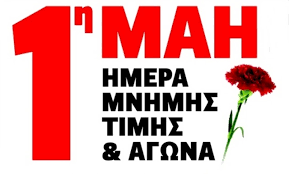 ΜΙΚΡΟ ΜΟΥΣΙΚΟ ΑΦΙΕΡΩΜΑ 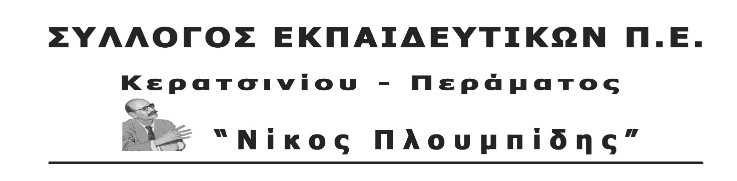 ΣΤΟ ΕΡΓΑΤΙΚΟ ΤΡΑΓΟΥΔΙΠΡΟΒΟΛΗ ΤΑΙΝΙΑΣ «Το αλάτι της γης»ΩΡΑ: 18.30,ΠΑΡΑΣΚΕΥΗ  27/44ο ΔΗΜΟΤΙΚΟ ΣΧΟΛΕΙΟ ΚΕΡΑΤΣΙΝΙΟΥ (25ης ΜΑΡΤΙΟΥ ΚΑΙ ΑΝΔΡΙΑΝΟΥ)